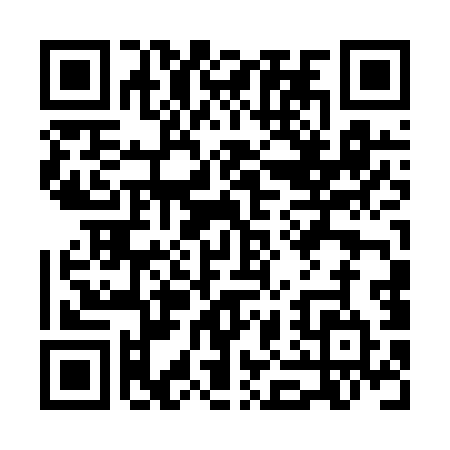 Prayer times for Aussernbrunst, GermanyWed 1 May 2024 - Fri 31 May 2024High Latitude Method: Angle Based RulePrayer Calculation Method: Muslim World LeagueAsar Calculation Method: ShafiPrayer times provided by https://www.salahtimes.comDateDayFajrSunriseDhuhrAsrMaghribIsha1Wed3:325:451:035:038:2110:252Thu3:295:441:035:048:2310:283Fri3:275:421:035:048:2410:304Sat3:245:401:035:058:2610:335Sun3:215:391:035:058:2710:356Mon3:185:371:025:068:2910:387Tue3:155:361:025:068:3010:408Wed3:125:341:025:078:3110:439Thu3:105:321:025:078:3310:4510Fri3:075:311:025:088:3410:4811Sat3:045:301:025:098:3610:5012Sun3:015:281:025:098:3710:5313Mon2:585:271:025:108:3810:5614Tue2:555:251:025:108:4010:5815Wed2:525:241:025:118:4111:0116Thu2:495:231:025:118:4211:0417Fri2:465:221:025:128:4411:0618Sat2:465:201:025:128:4511:0919Sun2:455:191:025:138:4611:1220Mon2:455:181:025:138:4711:1221Tue2:445:171:035:138:4911:1322Wed2:445:161:035:148:5011:1323Thu2:445:151:035:148:5111:1424Fri2:435:141:035:158:5211:1425Sat2:435:131:035:158:5311:1526Sun2:435:121:035:168:5511:1527Mon2:425:111:035:168:5611:1628Tue2:425:101:035:178:5711:1729Wed2:425:091:035:178:5811:1730Thu2:425:091:035:188:5911:1831Fri2:415:081:045:189:0011:18